LŠTA informuoja: pasikeitė šilumos kainų kasmėnesinio perskaičiavimo tvarkaNuo 2022-10-01 įsigaliojo Valstybinės energetikos reguliavimo tarybos (VERT) padaryti šilumos kainų nustatymo tvarkos metodiniai pakeitimai. Anksčiau nustatant ateinančio mėnesio planuojamos šilumos kainos kintamąją dedamąją buvo naudojama vidutinė metinė kuro rūšių struktūra, o išlaidos kurui paskaičiuojamos pagal faktines anksčiau panaudoto kuro kainas. Tai yra, į šilumos kainas įskaičiuojamos ne aktualios, o dviejų mėnesių „senumo“ kuro kainos. Taip paskaičiuotos šilumos kainos lėmė atskirais mėnesiais didelį neatitikimą tarp gaunamų pajamų ir išlaidų, būtinų šilumos tiekimui. Vėliau tas neatitikimas kompensuojamas vartotojų ar tiekėjo naudai kitais mėnesiais. Tokie neatitikimai pasidarė labai reikšmingi prasidėjus energetinei krizei.   2022 m. liepą įsigaliojus Šilumos ūkio įstatymo pakeitimams ir VERT pakoregavus šilumos kainų nustatymo metodiką galutinės šilumos kainos vartotojams bus apskaičiuojamos pagal aktualią šilumos tiekėjų naudojamo kuro struktūrą bei žinomas kuro kainas. Tai leidžia šilumos tiekėjams galutines šilumos kainas vartotojams kiekvieną mėnesį paskaičiuoti žymiai tiksliau, o kainos grindžiamos realiomis sąnaudomis. Šilumos gamybai panaudojus pigesnį kurą jis greičiau atsispindės mėnesinėse šilumos kainose.  Tiek senoji, tiek naujoji šilumos kainų nustatymo tvarka garantuoja, kad į šilumos kainas įskaičiuojamos tik pagrįstos įsigyto kuro kainos, o metodikos pakeitimai gali turėti įtakos tik atskirų mėnesių galutinėms šilumos kainoms, tačiau metinės vartotojų išlaidos šildymui dėl šių pakeitimų nesikeičia. VERT ir toliau tikrins įmonių faktines sąnaudas bei įstatymuose numatytų reikalavimų laikymąsi, todėl šilumos tiekėjų sąnaudos kurui, kaip ir anksčiau, bus grindžiamos tik faktinėmis išlaidomis. VERT informacija apie metodinius pakeitimus čia 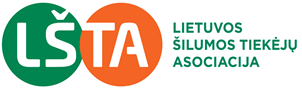 